109年度美國四健州際青少年筆友交流計畫要點計畫內容：活動目的︰鑒於新冠肺炎疫情的擴散，取消2020美國四健州際青少
          年交換計畫且因全球電子化及網際網絡之發達，國際間的
          交流不再僅限於出國參訪，希望透過結交國際筆友的方式
          讓會員有更多機會練習英文能力並與其他國家四健會員
          交流、拓展國際觀。活動時間：本(109)年6至8月間舉行。報名資格：年滿12歲至18歲(出生於民國91年12月31日後至民國
          97年12月31日前)，對國際交流感興趣者皆可報名(不限
          四健會員)。活動費用：本計畫不需註冊費用、不限制活動參與人數。活動期程：報名方式：參加人員請於本(109)年6月1日(星期一)前先行完成網路報名(報名網址： https://reurl.cc/7XKp0Q)。請指導員於本(109)年6月3日(星期三)前將彙整表寄至本會承辦專員電子信箱完成報名(h46392002@fourh.org.tw專員吳彥儒收)。美方將於六月上旬公告通知配對結果。美方將依本會提供之報名資料與美國青少年進行配對。交流方式：本次交流採自主交流，會員需於交流期間履行交流之職責，美方及本會將不會主導及督促交流。美方青少年將會主動進行第一次聯繫。參與本活動之會員每個月至少需與筆友進行交流乙次，交流方式依報名時所提供之聯絡方式而定。參加人員可選擇各種交流方式如：紙本書信、Email、Facebook、WhatsApp、LINE、KakaoTalk、Instagram、Snapchat等等，與美方青少年進行交流。美方每個月皆會提供建議交流主題供會員參考，例如：心得報告：每位參與會員需於交流結束後繳交一頁A4大小(800字以上)的交流心得乙份，心得內容包括：筆友的相關資訊。分享從筆友學習到或覺得有被影響到的事物。心得可包含交流時的照片(須先徵得筆友同意公開)。請以中英文各書寫一份心得。各單位職責：美國State’s 4-H：招募美國青少年彙整報名表單配對並發送筆友資訊蒐集美方心得報告中華民國四健會協會：招募全臺有興趣參加之青少年協助彙整報名表單公告配對結果收取中英文心得報告各單位承辦人員轉知本活動相關訊息協助彙整轄下四健會員報名資料擔任各單位活動聯絡窗口參加人員每月須至少與筆友交流乙次於交流結束後繳交中英文心得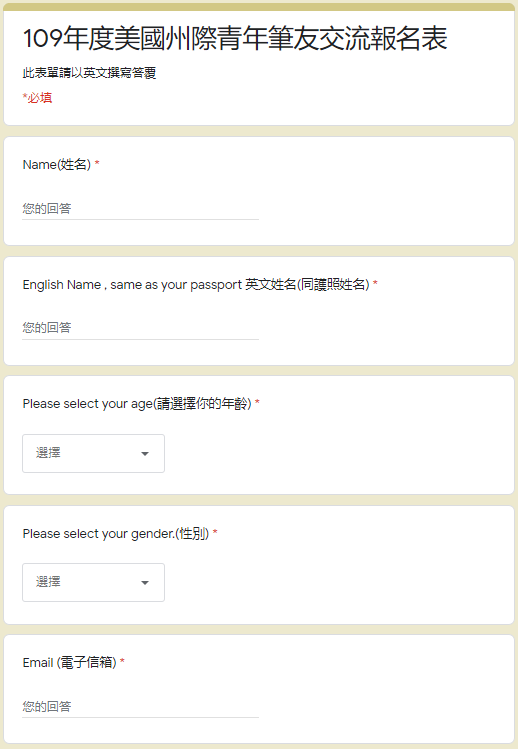 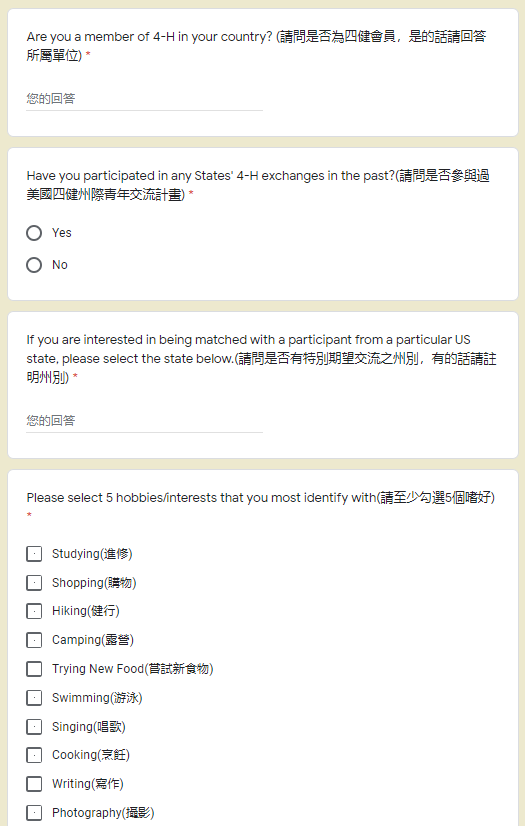 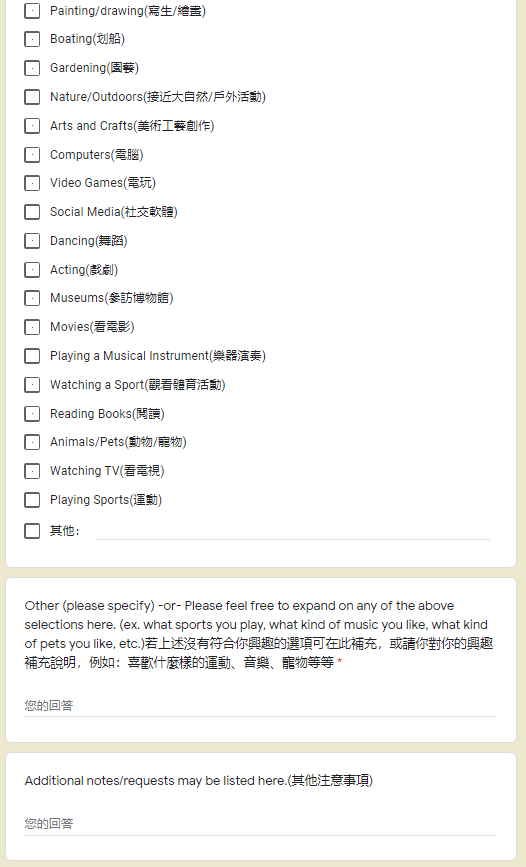 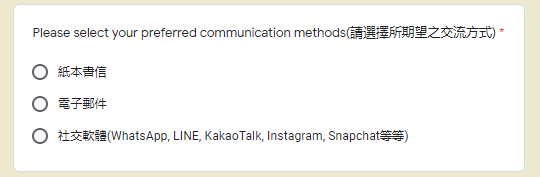 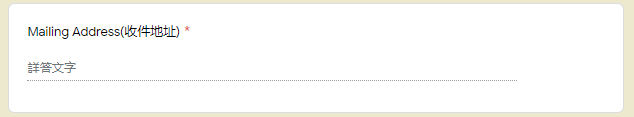 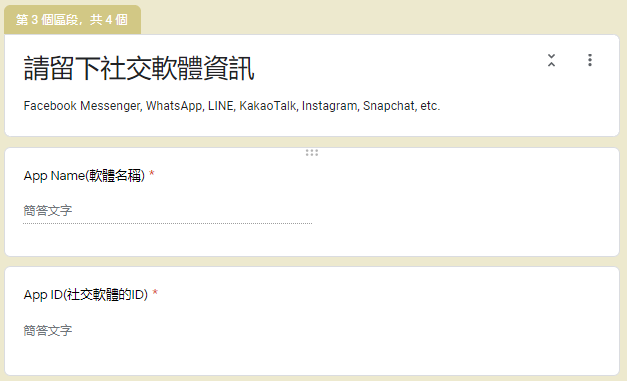 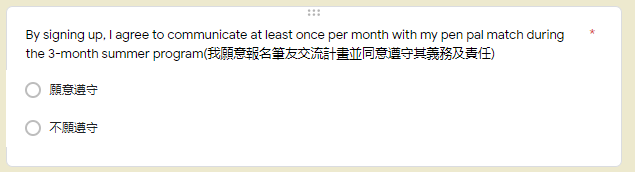 *表格不夠可自行增加格數*參加人員請於6月1日(星期一)前完成網路報名表單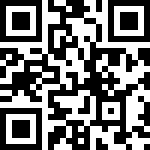 (https://reurl.cc/7XKp0Q)報名收件即日起至6月3日止公告配對於6月上旬公告筆友交流6月至8月交流心得繳交9月18日前繳交介紹家庭介紹家鄉介紹臺灣分享最喜歡的事物學校及日常生活旅遊經驗社團、活動經歷夢想及外來規劃是否有飼養寵物居住環境氣候社團、活動經歷夢想及外來規劃是否有飼養寵物政府的相關政策當地的特色飲食國家歷史文化國家教育體系家庭、朋友、家鄉、嗜好的照片分享彼此的文化差異影音(電視劇、電影、音樂、動漫)109年度美國州際青年筆友交流報名彙整表109年度美國州際青年筆友交流報名彙整表109年度美國州際青年筆友交流報名彙整表109年度美國州際青年筆友交流報名彙整表109年度美國州際青年筆友交流報名彙整表109年度美國州際青年筆友交流報名彙整表單位聯絡人：                        單位聯絡人電話：單位聯絡人：                        單位聯絡人電話：單位聯絡人：                        單位聯絡人電話：單位聯絡人：                        單位聯絡人電話：單位聯絡人：                        單位聯絡人電話：單位聯絡人：                        單位聯絡人電話：編號姓名年齡性別連絡電話Email1(手機)234567891011121314